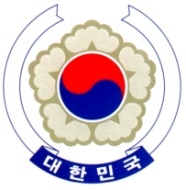 PERMANENT MISSION OF THE REPUBLIC OF KOREAGENEVAThe 38th Session of the UPR Working Group	<Check against delivery>Review of DenmarkGeneva, 6 May 2021Statement of the Republic of KoreaThank you, Madam President.  The Republic of Korea appreciates Denmark’s efforts to sincerely implement the recommendations of its last review through various legislative measures. Among others, we welcome the enactment of the Act on Prohibition against Discrimination on Grounds of Disability (2018) as well as its amendment of the Equal Treatment Act to clarify the scope of sexual harassment.In the hope that Denmark continues to build upon such progress, we would like to make the following recommendations. Step up efforts to protect the rights of marginalized and minority groups, including immigrants and persons with disabilities, and to ensure their equal access to employment, education, health services, and justice; andContinue implementing measures to prevent and combat racial discrimination, intolerance, and hate crimes. We wish Denmark a successful review. I thank you./END/